 Tavistock Town Council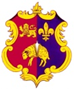 Attendance request for the Deputy Mayor of TavistockPlease complete all section of the below Form A copy of any Toast List, Agenda or Programme should accompany this form.Please email your completed form to office@tavistock.gov.ukORPlease return this request form to the below address at the earliest opportunity before the date of the function.Administrative & Democratic Support OfficerTown Council OfficesDrake RoadTavistock PL19 0AUOrganisationOrganiser’s NameContact Address(including Postcode)Contact Telephone NumbersContact EmailEvent TitleDate of EventTime Deputy Mayor should arriveVenue Location(please include full addressAnd postcode)Deputy Mayoress/Consort Invited?Deputy Mayoral Chain – required to be worn?If a Speech is required?(Please give brief details whichcould be of assistance)Who will meet the Deputy Mayor?Are Car parking facilities available?(and if so where)Will refreshments be provided?(please specify)If an evening function, please state whether a suit or dinner jacket should be worn?